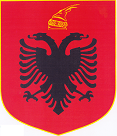 REPUBLIKA E SHQIPËRISËKUVENDI “P r o j e k t”L I G J  Nr. _______  Datë _______ 2022PËR DISA SHTESA DHE NDRYSHIME NË LIGJIN NR.68/2017 “PËR FINANCAT E VETËQEVERISJES VENDORE”Në mbështetje të neneve 78 dhe 83, pika 1, të Kushtetutës të Republikës së Shqipërisë, me propozimin e Këshillit të Ministrave,KUVENDII REPUBLIKËS SË SHQIPËRISËV E N D O S I:Në ligjin nr. 68/2017 “Për financat e vetëqeverisjes vendore” bëhen këto ndryshime dhe shtesa:Neni 1Në nenin 55, pika 1 dhe pika 2, nenin 56, pika 1,  nenin 57, pika 1 dhe  nenin 59, pika 1, togfjalëshi “të shpenzimeve vjetore të miratuara” zëvendësohen me togfjalëshin “të shpenzimeve vjetore faktike”.Neni 2Pas nenit 60 shtohet neni 60/1 me këtë përmbajtje:“Neni 60/1Përdorimi i fondeve të trashëguara nga viti i kaluarFondet e trashëguara dhe të pa angazhuara, jo më pak se 30 përqind e tyre përdoren për: Shlyerjen e detyrimeve të prapambetura.Pagimin e nënhuave të papaguara në kohë.Procedurat dhe mënyra e përdorimit të fondeve të trashëguara nga viti i kaluar dhe të pa angazhuara, që do të përdoren për shlyerjen e detyrimeve të prapambetura dhe pagimin e nënhuave të papaguara në kohë, bëhen me udhëzim të ministrit të Financave dhe Ekonomisë.Neni 3Hyrja në fuqiKy ligj botohet në fletoren zyrtare dhe hyn në fuqi në datën 1 janar 2023.   KRYETAR 							          Lindita Nikolla